PeopleSoft 9.2 Finance FundamentalsParticipant ManualVersion 1June 2018IntroductionPeopleSoft is a web-based application that is used to store and process UMBC's data resources. It provides a large suite of integrated software applications that manage data and communications for human resources, accounting and finance systems. The PeopleSoft system provides accurate, timely information ensuring sound business recommendations and decisions. Learning ObjectivesThe purpose of this course is to provide basic PeopleSoft Finance knowledge, information and tools to effectively navigate and within PeopleSoft Finance 9.2.After completing this course, you will be able to:Access and understand the use of the PeopleSoft Finance database. Identify and use chartfields in PeopleSoft Finance transactionsNavigate PeopleSoft Finance menus and individual pages.View data in PeopleSoft Finance using features such as reports and queries.Use the UMBC RT ticketing system to request help.How to Use this ManualThroughout this manual and course, you will notice several different presentation methods being used to present the material.  As you progress through the course, an attempt has been made to notify you in the manual which presentation method will be used for each section of the course.  The various approaches that you will encounter, and their impact to you, the learner, include:Discussion:  A presentation outside of the application, or a discussion by the Instructor.  This approach is used to present new materials and context prior to moving onto the next level of the course.Demonstration:  The Instructor will demonstrate on the instructor’s computer how to complete a task in PeopleSoft.  It is meant to provide an example of how to accomplish a task prior to having you perform the same task.  At this time, you should not follow along with the instructor on your computer, unless instructed to do so.Hands-on Practice:  You will follow along with the instructor on your computer while performing a task in PeopleSoft.Stand-alone Practice:  You will complete the steps presented in the course materials to accomplish a task on your computer, without the instructor following along on the instructor computer.Informational:  Information is provided in the manual for your information, but may not be covered by the instructor in the course.TIPTips provide you with best practices.The course section(s) of the manual include step by step instructions for performing each task, along with explanations where appropriate.  Whenever possible, the steps and explanations have been created to provide a general overview of the entire system.  Please note that updated copies of all supporting documentation can be found at:  https://financialservices.umbc.edu/9-2-training/ and on the TAP (Toolkit for Administrative Professionals) page.Course OverviewTraining AgendaModule 1: PeopleSoft BasicsThe purpose of this module is to introduce basic PeopleSoft concepts, which will prepare you for using the system.At the end of this module, you will be able to:Discuss the purpose of each of the PeopleSoft DatabasesDiscuss PeopleSoft SecurityUMBC PeopleSoft DatabasesPeopleSoft provides a single system for multiple users to enter and retrieve data that is necessary for the University to record and manage transactions and provides detailed information to make decisions in the form of reports.PeopleSoft is a relational database.  Relational databases provide multiple locations for data to be stored and retrieved.  These data items are known as attribute values or fields. The data is stored in tables which allows for the generation of queries, which can be delivered to the user in the form of a report.  This information is provided in real time, there is no delay in the accessing of information once data has been input.UMBC uses 3 PeopleSoft databases:  Finance, Human Resources and Student Administration.TIP: CHANGING PASSWORDS IN PEOPLESOFTChanging your password in one PeopleSoft database does not impact other PeopleSoft database passwords.Security Rights for Accessing PeopleSoft DatabasesDiscussionBefore you can use PeopleSoft, you are granted security access rights into the application.  Your security access is dependent upon your role within UMBC.   You can be granted several different access rights into PeopleSoft for each database as well as each form or table in the application.  The different types of access rights you may receive include:No Access: If you have no access to a particular area of the application, you will not be able to see an option on your PeopleSoft work center.  For example, if you do not work with Grants, you will not be able to see the Grants menu option.View Only Access: if you have view only access to an area of the application, you will be able to see the option on your PeopleSoft menu, but you would only be able to view the information on the screen.  Most reports in PeopleSoft are view only, which means you are unable to effect the information in the database, regardless of the buttons or actions you take with the reportEdit Access: If you have been granted edit access to an area of the application, you will be able to input information into the application.  Depending on the level of edit access you have been granted, you may or may not be able to also delete information.If you require a level of access that you do not have in the application, please complete a Security Access Form and return it to the appropriate team for processing. Instructions for completing the form and where to send it for processing are included in the security form information section of the website.Security forms are located here .Which Database are you Accessing?DiscussionTo identify which database is being accessed, look at the URL for each.The Finance website’s URL starts with fsprd (fsprd stands for finance production database.)  The Human Resource website’s URL starts with csprd (csprd stands for campus solutions production database.)  The Student Administration website’s URL also starts with csprd under the Student Administration page accessed through myUMBC.Module Summary:There are separate and distinct PeopleSoft databases implemented at UMBC: Finance, Human Resources and Student Administration.It is recommended that you access PeopleSoft via myUMBC.TIP: USING MORE THAN ONE PEOPLESOFT DATABASEIn order to use two PeopleSoft products at the same time, please open two different Internet Browsers.For example, access PeopleSoft Finance in Internet Explorer and Human Resources using Firefox.This will prevent error messages and disruptions.Module 2: PeopleSoft Finance TerminologyThe purpose of this module is to introduce basic PeopleSoft concepts, which will prepare you for using the system.At the end of this module, you will be able to:Discuss chartfields, chart strings and UMBC accounting principalsPeopleSoft Finance TerminologyIn order to process a transaction in PeopleSoft, users must use codes called Chartfields. Chartfields are informational fields that categorize transactions and apply the transactions to budgets. A series of chartfields is referred to as a Chartstring.  Every action in PeopleSoft requires a Chartfield String in order to submit paperwork and enter, research, and interpret data in the PeopleSoft databases.  Chartfields and Chartfield Strings are required to:Generate reportsAccess dataPerform transactions in PeopleSoftComplete formsAllocate expensesWhen departments make purchases, allocate expenses, and receive revenue, all paperwork associated to these activities requires that the appropriate chartfields be completed in order for the Finance Departments to process the paperwork.There are 10 chartfields in PeopleSoft Finance, however, not all chartfields are required for every transaction. Some chartfields are specific to grants or sponsored accounts.For example, chartfields associated to General Ledger transactions are commonly referred to as GL Chartfields. The Chartstring for the GL includes:Business UnitDepartmentFund CodeAccount Prog Fin Fiscal YearChartfields ExplainedThe following table provide definitions and examples of commonly used chartfields.Financial and HR Terminology Below is a chart of commonly used terms that relate to financial processing within PeopleSoft.  Module 3: Accessing PeopleSoft 9.2 Finance The purpose of this module is to provide step by step instructions to access PeopleSoft 9.2 Finance. At the end of this module, you will be able to:Locate the link via the myUMBC portalSave the PeopleSoft Finance link as a favoriteAccessing PeopleSoft FinanceHands-on PracticeThis section will walk you through the procedure for accessing PeopleSoft Finance.TIP: WEB BROWSERIt is recommended that you use the most current version of Internet Explorer for accessing PeopleSoft.It is recommended that you access PeopleSoft Finance via myUMBC.  The steps to access PeopleSoft are below:Open Internet Explorer by clicking Start  Programs  Internet Explorer. Type www.umbc.edu  in the Address Bar and press the Enter button on your keyboard. The following webpage displays: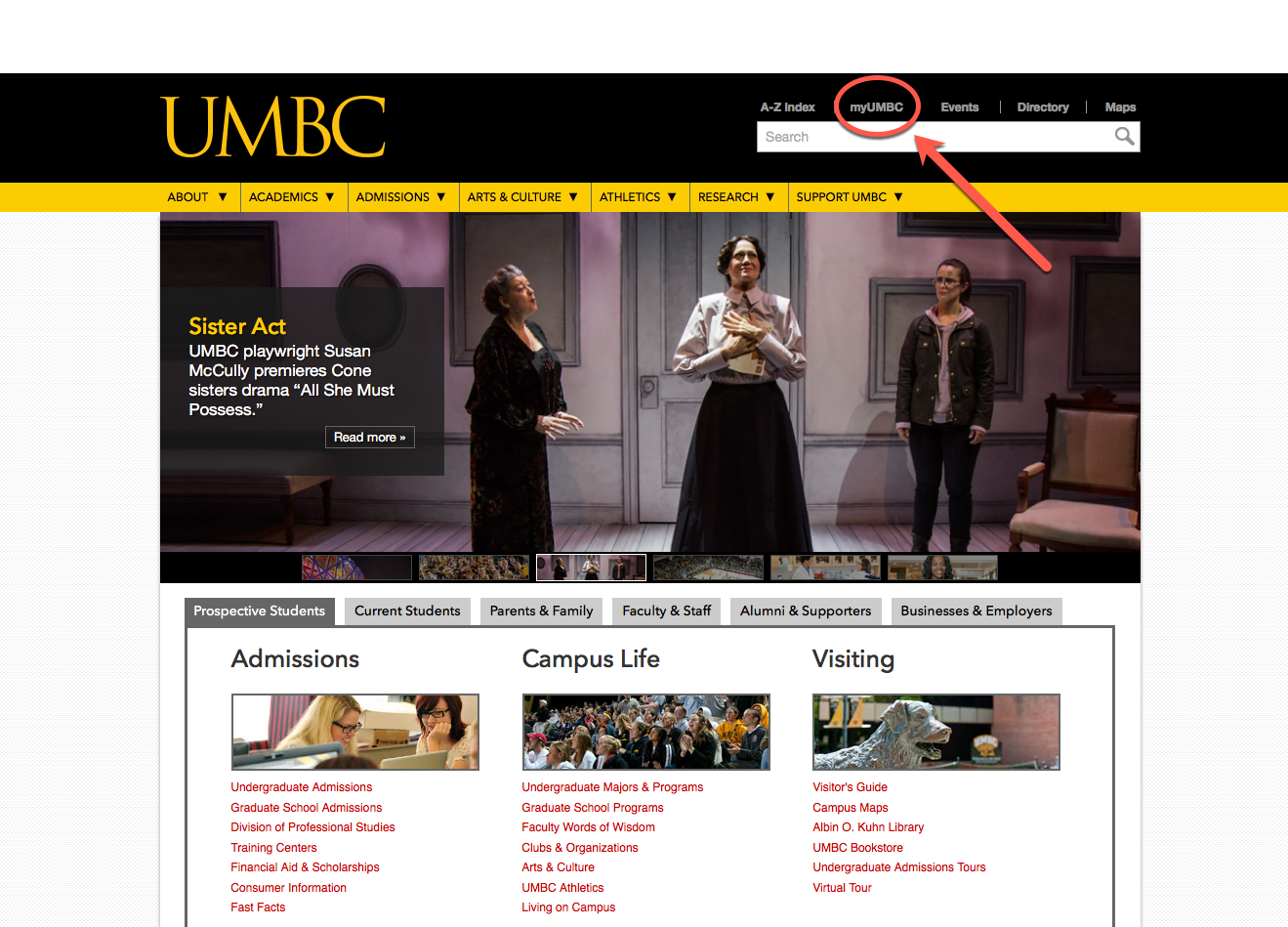 Click the myUMBC link. The myUMBC webpage displays. (Alternately, you may type my.umbc.edu in the Address Bar in Internet Explorer and access the myUMBC webpage directly.)Click the green Log In button in the top right corner.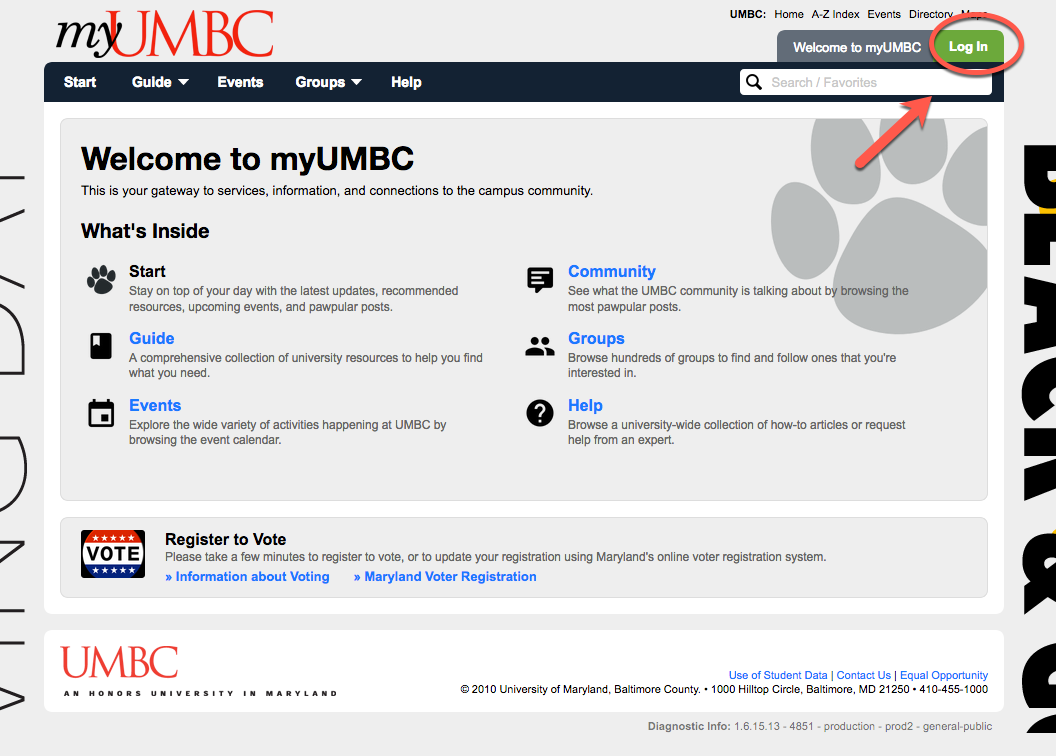 Type your username and password in the Username and Password fields on this webpage.Click the Log In button. 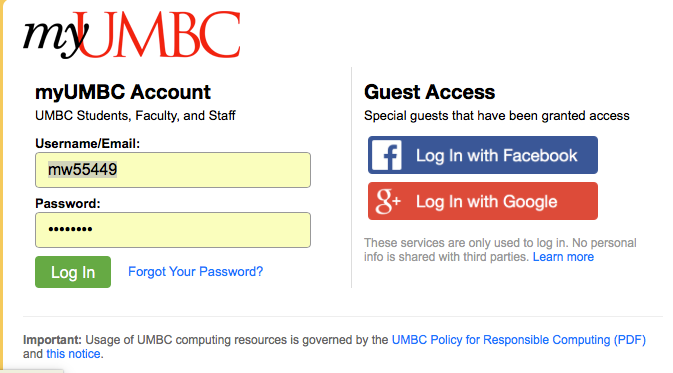 The following webpage displays.  By selecting Staff, you will display the department options based on your specific role at UMBC. Click the Guide drop down menu. 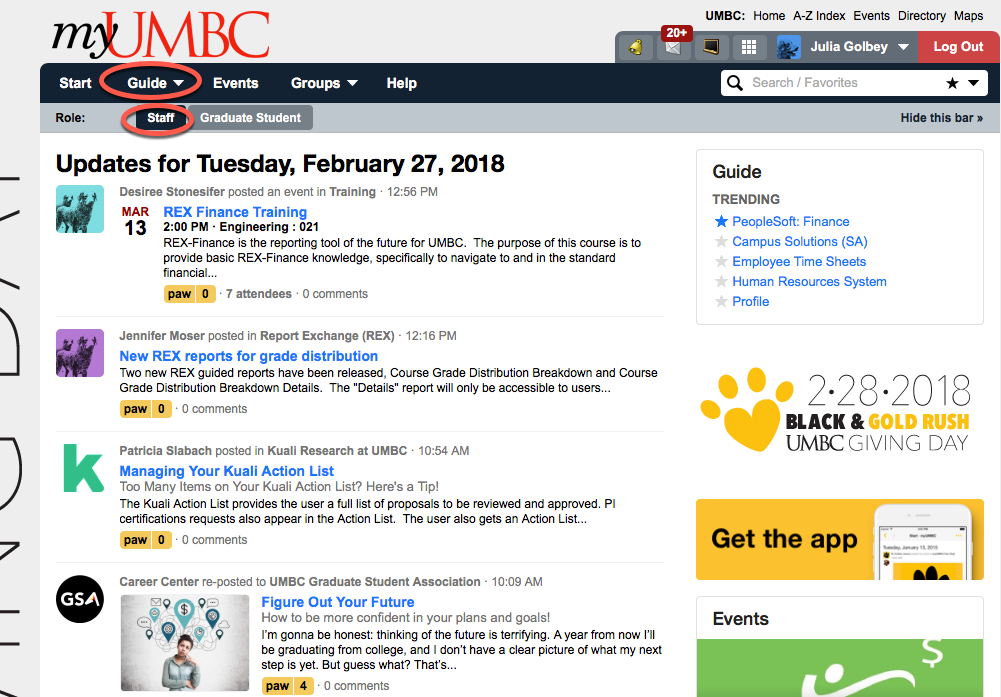 Click on Financial Services and Accounting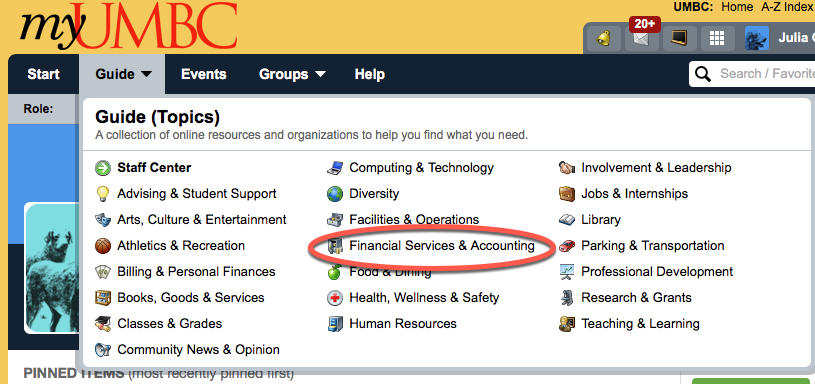 Click on PeopleSoft: Finance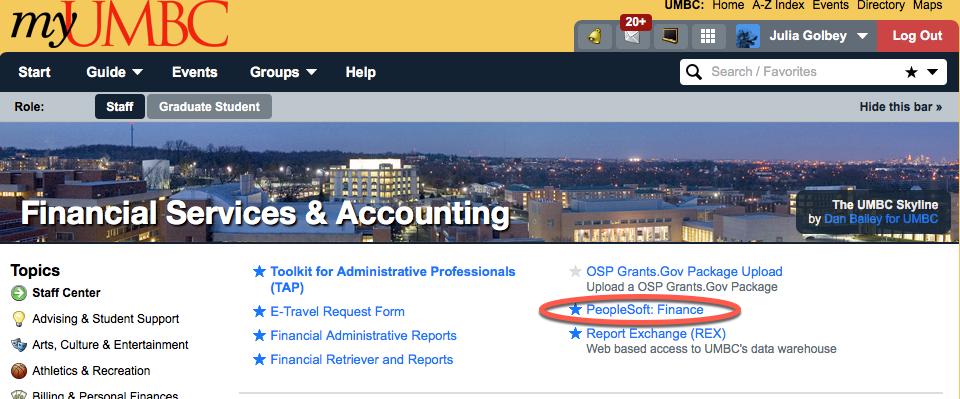 TIP:  FAVORITESTo make a menu option a Favorite, please click on the Star to the left of each option.   It will appear on the left hand column under Favorites.  This saves you a few steps when using myUMBC to get to PeopleSoft.TIP: INACTIVITY WARNINGIf you are inactive in PeopleSoft for 120 minutes, the system will display a warning sign informing you that you will be logged off. It is very important that you save your work or the current information that you are working on will be lost.Module 4: Navigating in PeopleSoftThe purpose of this module is to identify and learn the most common navigation tools available in PeopleSoft 9.2 Finance.At the end of this module, you will be able to:Access the Campus WorkCenter Identify pending items within the WorkCenterIdentify Different Navigation Icons.PeopleSoft Finance Landing Page - Employee Self ServiceThe Employee Self Service page is the default page you will see when logging into PeopleSoft Finance. All campus users can use the Campus Workcenter to access everything that they regularly use in PeopleSoft. Departmental Approvers and Central Employees may also see a tile called Approvals. If you see additional tiles, it means that you have more of a centralized role. Use those tiles to access menu options that relate to central tasks.Note:  Your WorkCenter is configured based on your security access, therefore there may be less tiles. All PeopleSoft Finance users will have the tile labeled Campus WorkCenter.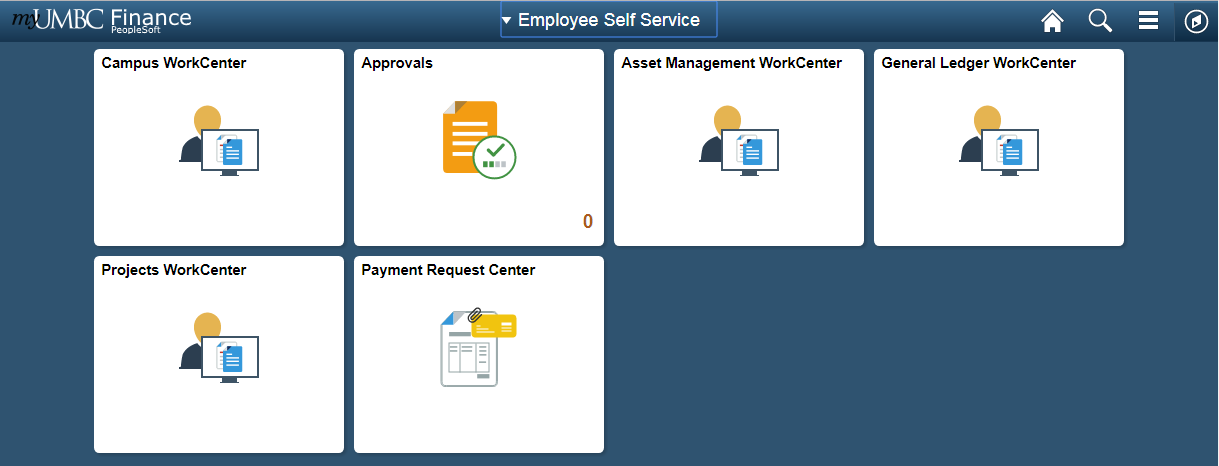 In addition to tiles, the WorkCenter has icons at the top right:  Home, Search and the Navigation Bar.We will discuss the navigation tools in this module.PeopleSoft WorkCenter Hands-on Practice / DemonstrationAll Workcenters are divided into four general areas, called pagelets. On the left-hand side you will see the navigation bar, with two tabs, and two sections on each tab.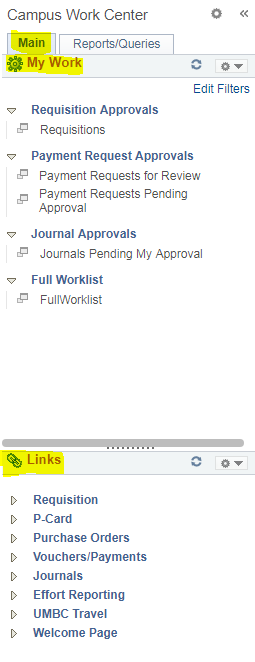 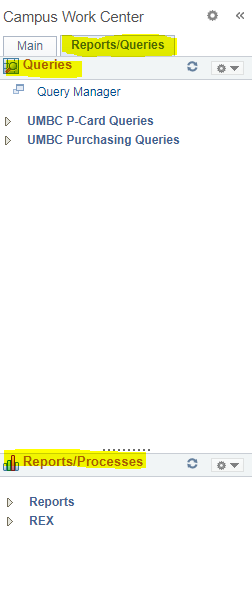 There are additional navigational tools for the pagelets that appear when your cursor hovers in the area: one is a right-hand vertical scroll area. You can left-click the scroll once it appears, hold down the cursor and drag the scroll bar up or down.TIP: RIGHT CLICK IN PEOPLESOFTPoint to the desired hyperlink and RIGHT CLICK, then select “Open in a new tab” or “Open in a new window” to open the application in a new tab/window, while leaving the current window opened as well.Using the My Work SectionHands-on Practice / DemonstrationOn the main tab, you will see a My Work section with hyperlinks to task pages. The My Work pagelet can include links to events and notification alerts, prioritized items needing immediate attention, and work list tasks for workflow approval. The hyperlinks ONLY become active when you have tasks to complete in that section. Otherwise, the hyperlink is grayed out and you cannot click on it. Hyperlinks are only visible to a user if they have access to the corresponding pages they link to. When a user has work to do, the hyperlink becomes clickable. A number will display in parenthesis next to the link letting you know how many items require attention in that area.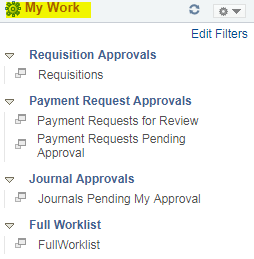 TIP: SINGLE CLICK IN PEOPLESOFTYou only need to SINGLE CLICK a button or link to execute actions/commands anywhere in PeopleSoft.LinksHands-on Practice / Demonstration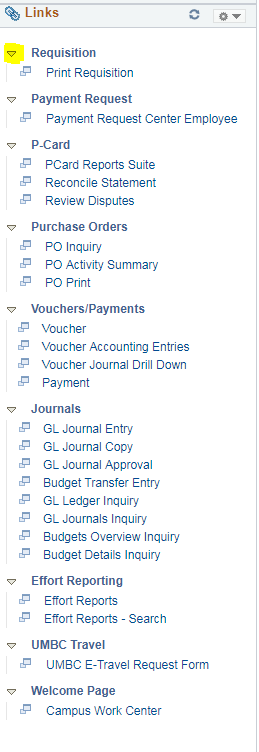 Navigating with BreadcrumbsHands-on Practice / DemonstrationOnce inside a work center, you will also notice that a top menu bar appears, showing “breadcrumbs” of where you’ve been.  The breadcrumbs are not visible on the Employee Self Service page (the Home page)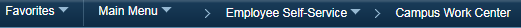 This is an interactive bar that shows menu options. 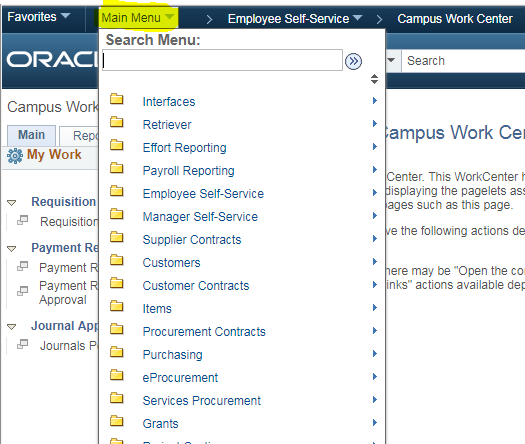 NavBar: NavigatorHands-on Practice / DemonstrationYou can access the menu options by clicking on the compass symbol called NavBar in top right hand corner of every page. This will bring up a side menu bar.From there, click on the Navigator Menu option. This will bring up the main menu options.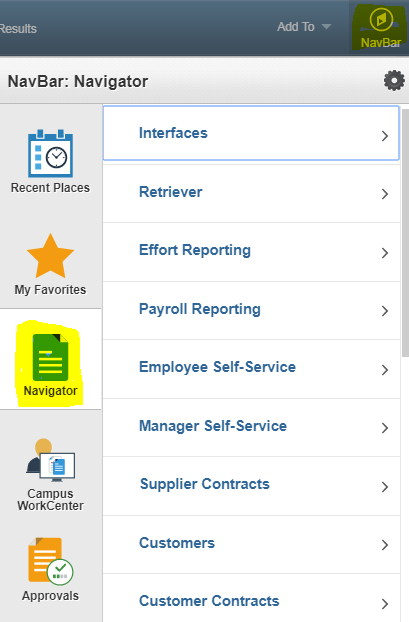 As a general tip, if you drill down to a specific menu option, the next time you go into Navigator it will “remember” the last menu option you drilled down to. So you may have to hit the back bar at the top of the navigator menu tree to see the main menu options again.FavoritesHands-on Practice / DemonstrationYou can get to your favorites by one of two ways. The first is by using the top breadcrumb bar. The favorites will be right next to the main breadcrumbs, in the top left hand corner: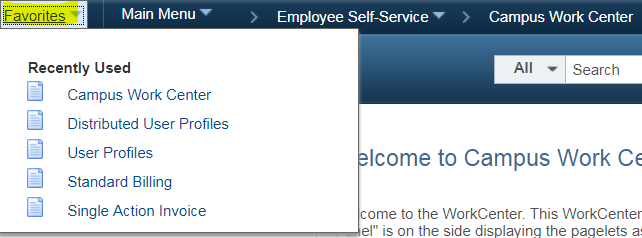 NOTE: You cannot access the breadcrumb bar from the home page (the Employee Self Service page).The second way to access your favorites is by clicking on the NavBar icon in the top right hand corner of any page, which looks like a compass.This will bring up a right hand side menu, and Favorites will be the second tile on this menu.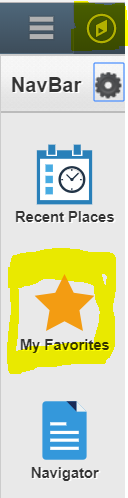 Add FavoritesHands-on Practice / DemonstrationTo add to your Favorites, go to the page that you would like to add. Once there, look at the top bar on the right hand side. Select the dropdown arrow next to “Add To” and select Favorites.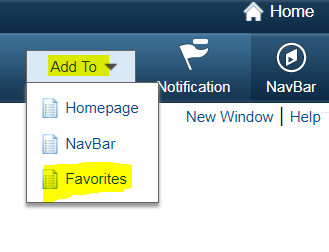 Edit the Description (if needed) and click OK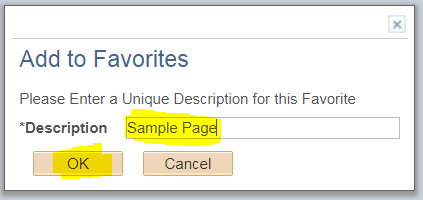 You will now see this link in your favorites when you navigate to them.Delete FavoritesHands-on Practice / DemonstrationTo delete favorites, go to the Favorites tile from the NavBar. After clicking on the tile, an additional side menu appears. Click on the top link that says Edit Favorites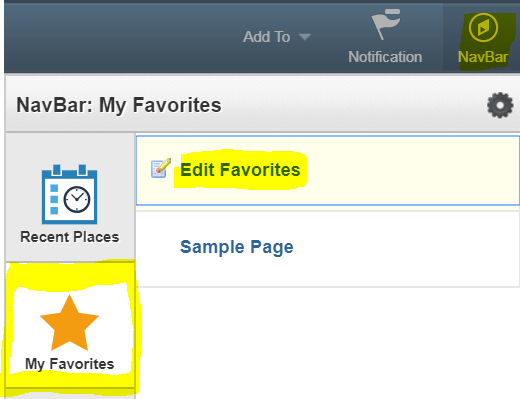 From there it will bring you to a page that lists out all your Favorites. Click on the box with a – sign next to the favorite you would like to delete.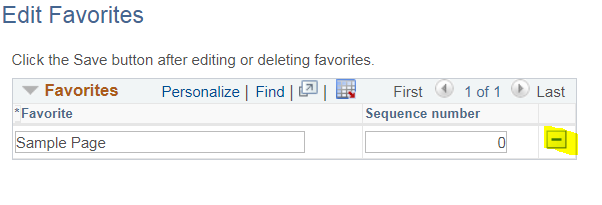 Click OK to the delete confirmation message.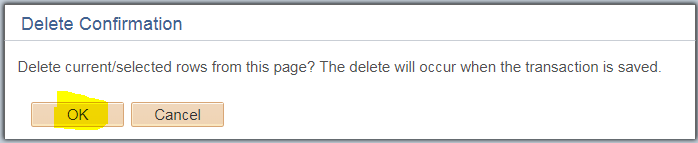 You will no longer see that Favorite in your Favorites bar.SearchPeopleSoft 9.2 comes equipped with Elastic Search, a feature that allows you to search for anything, much like you would with a Google search. It allows you to access menu options such as Add/Update Journal Entry, and specific items such as a specific Journal Entry. If you are looking for a specific item, and you do not have the item ID, use search terms for other data about the item such as Entry Date, or Created By.There are three main places that you can access the search menu, in Employee Self Service, in the Breadcrumbs menu bar, and via the Workcenters.Search from Employee Self ServiceFrom the Employee Self Service page, you can locate the search menu by clicking on the magnifying glass. Put your search terms in the Search field and click enter. 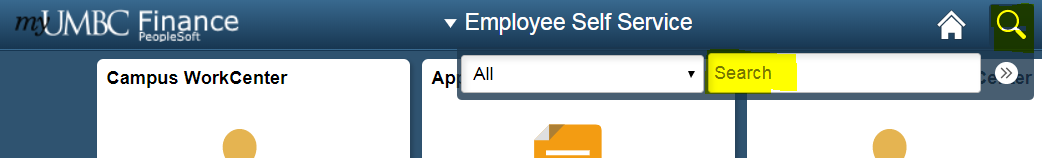 To get to a more advanced search, click on the >> button next to Search. It will bring you to a blank page with a search pane on the left hand side. Click More Options to see more advanced search settings and fields.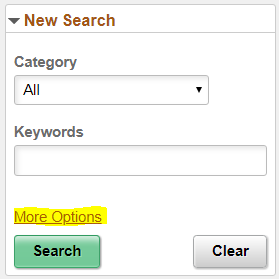 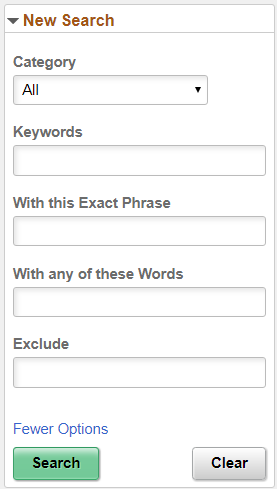 Search from WorkcentersFrom any Workcenter page, you can search by typing in search terms in the search bar at the top of the page.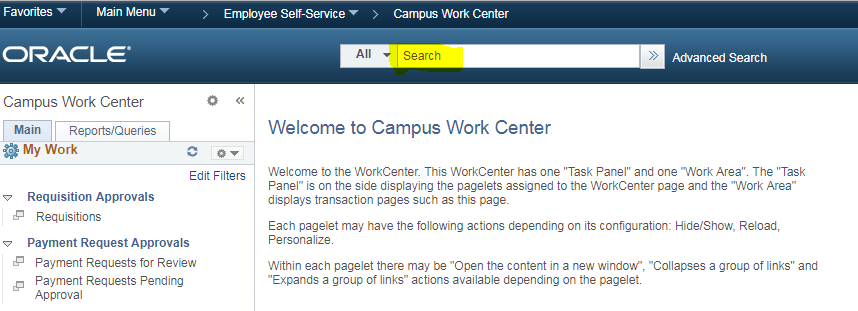 Select the All button to bring up different categories. This will filter your search results so that they only relate to that specific category.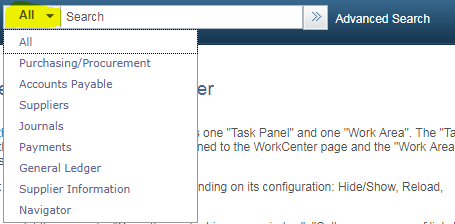 For a more advanced search, click on Advanced Search. It will bring you to a page with more advanced fields and filter criteria.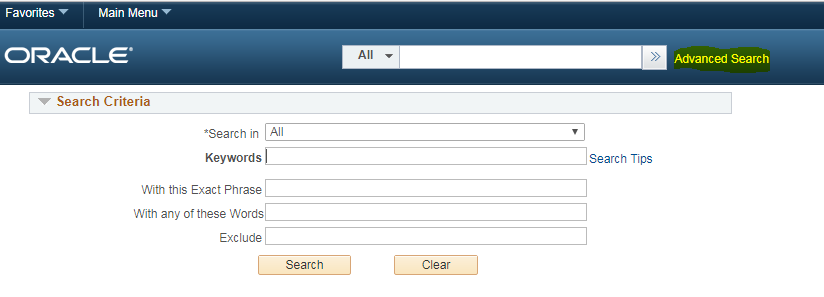 Search from Breadcrumbs Search BarYou can also search for menu items when clicking on the dropdown menu options from the breadcrumbs search bar. Just enter your search terms in the search field.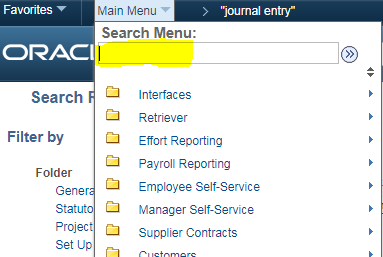 Filtering Search ResultsThe Search Results page will list out a series of clickable links to specific menu options or items. It tells you how many total results there are. You can use this as a meter and use more information to narrow the search results. A category menu on the side will allow you to show items only related to that category. Click on the link that most relates to what you’re looking for.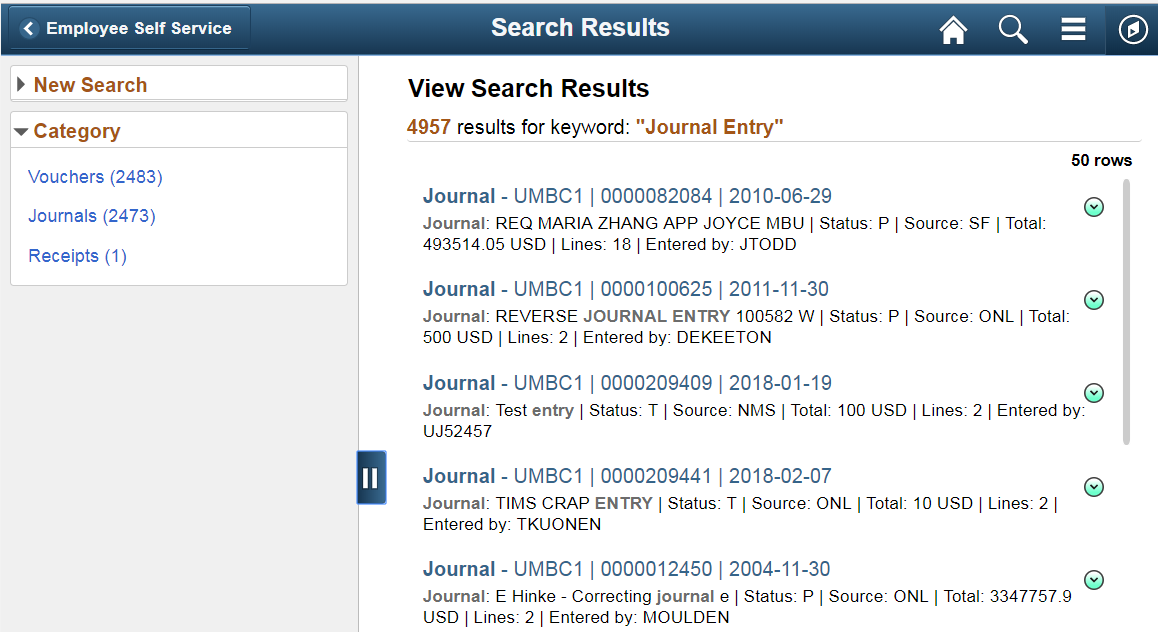 You can conduct a new search by selecting the arrow next to New Search in the top left hand corner. Select More Options for a more advanced search.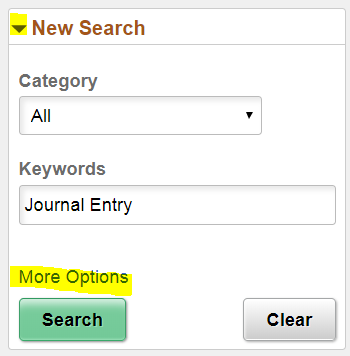 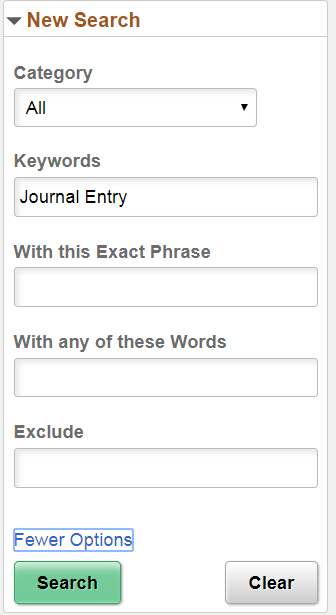 Note: For advanced search tips, be sure to click on the link Search Tips. A popup will appear with some helpful tips to maximize the advanced search features.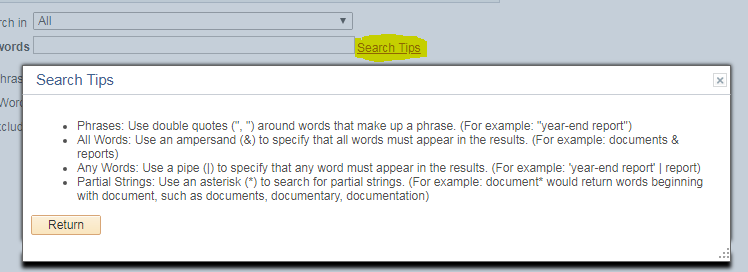 Common Navigation IconsDiscussionTIP: USING YOUR BROWSER’S BUTTONSDO NOT use your browser's (Internet Explorer’s) Back, Forward, or Refresh buttons when you are completing a transaction. If you press these buttons while you are in the middle of a transaction, the transaction will not be saved.Module Summary:Navigate through the menu by expanding and collapsing the menu options.  Select the desired menu item by clicking once on the item.Bookmark commonly used navigation using My Favorites.Module 5: Running Reports Using PeopleSoftThis module will teach you to run basic and advanced reports in PeopleSoft.At the end of this module, you will be able to:Discuss the difference between Reports and Queries in PeopleSoftCreate a New Run Control ID, and use Existing Run Control IDsEnter Search Criteria (parameters) to return data in PeopleSoft.Perform the steps to run a report.REX Finance ReportsReports and QueriesWhile using PeopleSoft, you will be using reports and queries to view information. The table below lists characteristics of eachReports Pagelet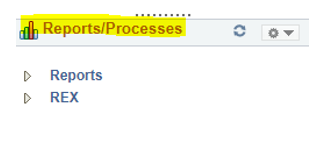 The Reports Pagelet on the WorkCenter include links to reports frequently used by the campus.  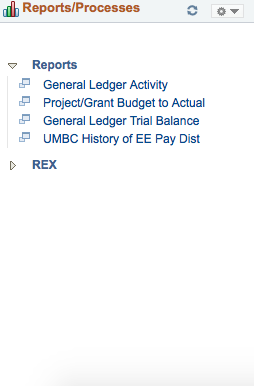 Each report is a hyperlink.  These links take you directly to the Run Control page for the report or process.  Reporting BasicsDemonstrationWhen running reports in PeopleSoft, there are basic steps that are performed each time.  This section will walk you through the basics for running a simple report in PeopleSoft.  The following examples will use the Transaction Detail by Department Report, located in the Financial Retriever and Reports database.  What is a Run Control ID?When requesting a report in PeopleSoft, you must enter the parameters from which the report will be run, and eventually display data for you to view.  To aid in running reports, PeopleSoft created a means to allow the user to save search parameters so he/she does not have to perform the same steps each time the same report is requested.  Run Control IDs are how PeopleSoft identifies saved search parameters for reports. Add a Run Control IDClick the Add a New Value tab. 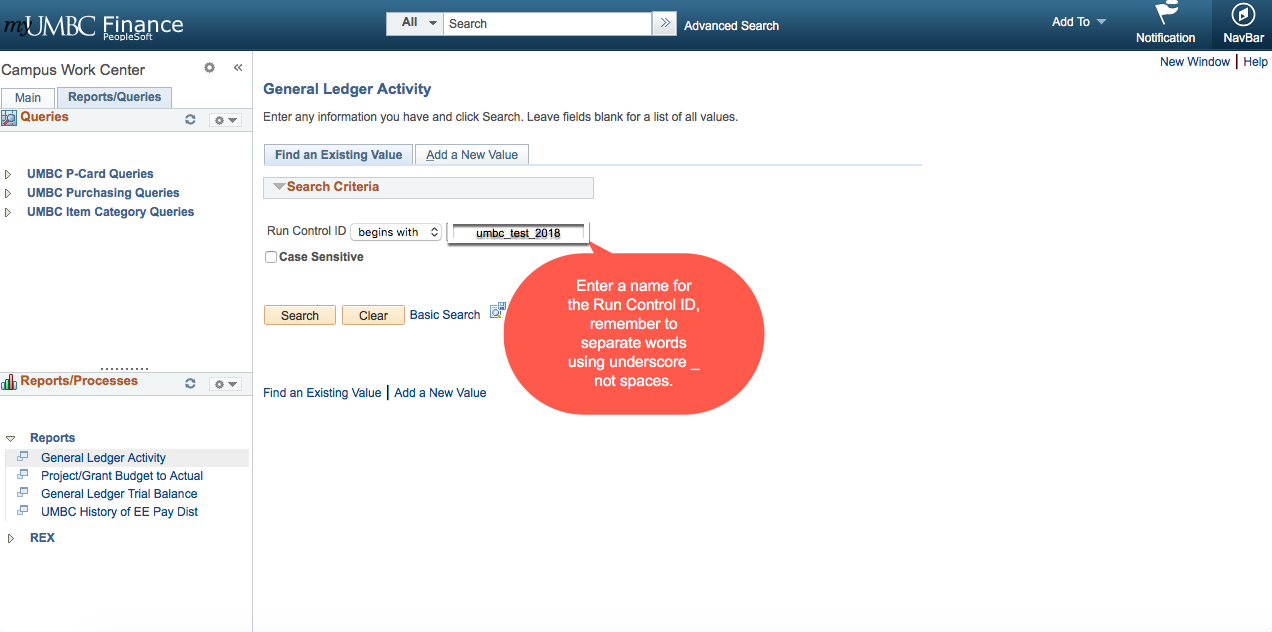 Enter a name for the Run Control ID. The name cannot contain any spaces, however, you can use the underscore key _ to separate words within the run control ID.Click the Add Button to open the Run Control search parameters screen for the selected report.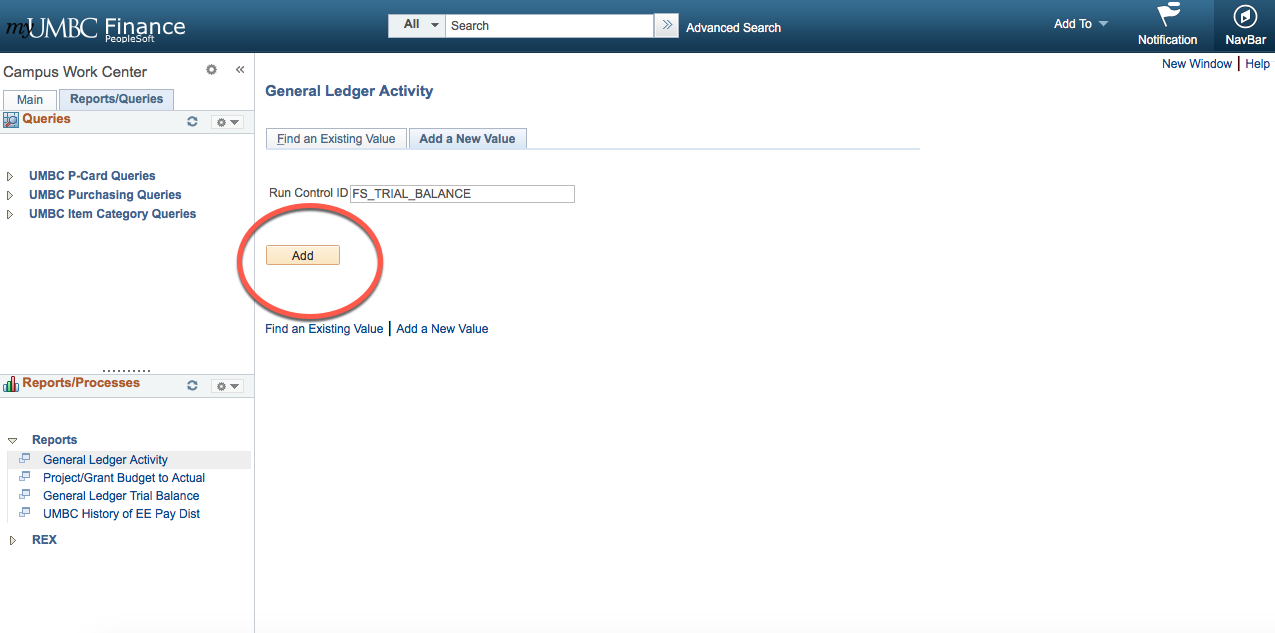 To save a new Run Control ID, you must enter Search Criteria for the report and select the “Save Search Criteria” link.  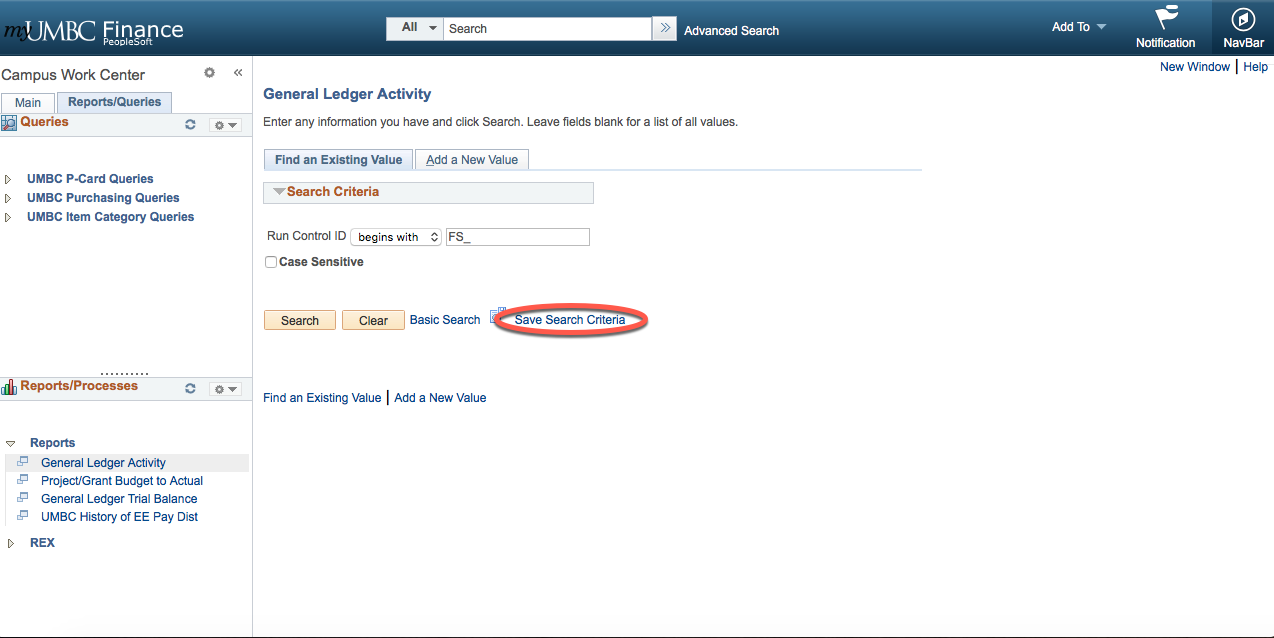   TIP: NAMING THE RUN CONTROL IDOnce you create a Run Control ID, you cannot change it. Hence, your Run Control ID should represent the report you will be running. Run Control IDs are unique to the database in which they are created.  Therefore, Run Control IDs created in PeopleSoft Finance are not available in any other PeopleSoft database.Specifying Search CriteriaThe Business Unit /Data Range screen displays when the Run Control ID is created.  Populate the appropriate chart fields to return the desired data for the report.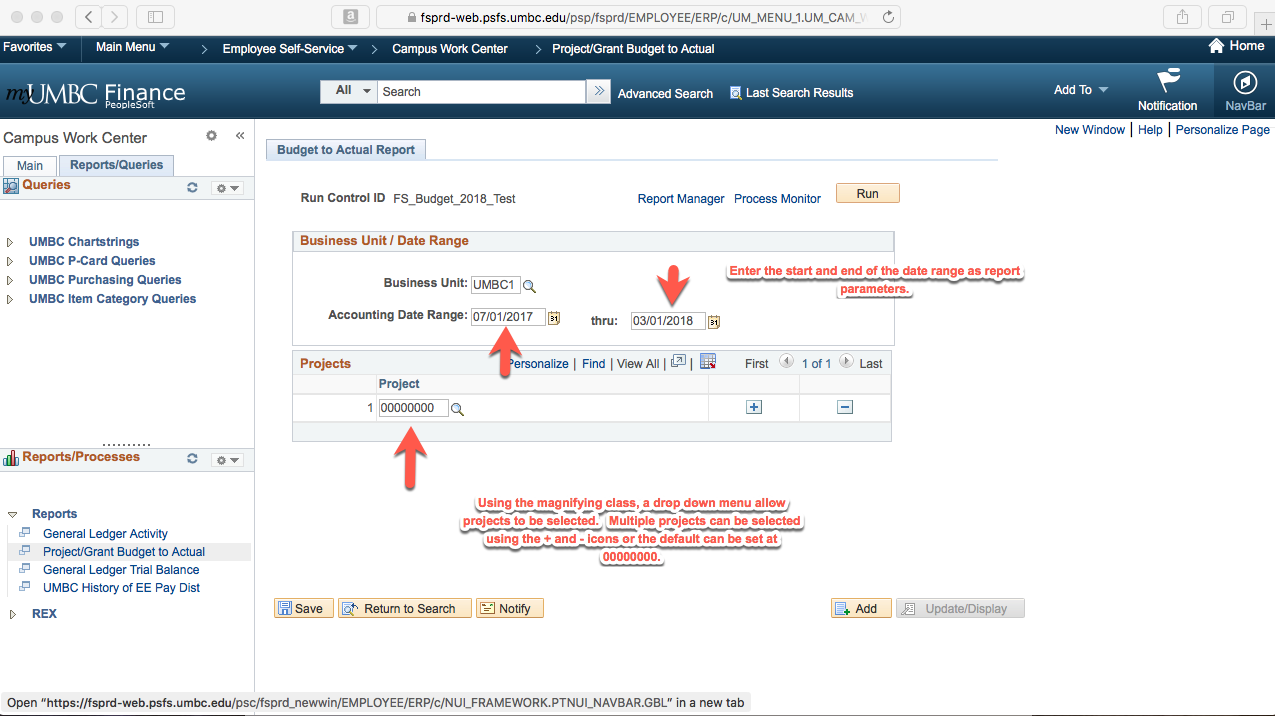 Populating Search Field Basics: Business Unit = UMBC1.  This is the default for all PeopleSoft transactions at UMBC.The Accounting Date Range must have a start and end date for the reporting data. NOTE:  The Fiscal Year spans July 1, 20xx  June 30, 20xx (i.e., FY 2018 is July 1, 2017 through June 30, 2018)  If you are unsure about a particular chart field, use the  button to search for that specific chart field.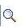 TIP: MOVING FROM FIELD TO FIELDYou can use any of these methods for moving from one field to another on the PeopleSoft screen:1. Use the Tab button on your keyboard.2. Use your mouse to left-click in a new field.3. Use the  icon to populate each field, then click in a new field.Running the ReportOnce the Search Parameters have been entered, you are ready to run the report.Click the Run button. 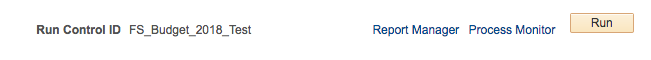 The Process Scheduler Request screen displays.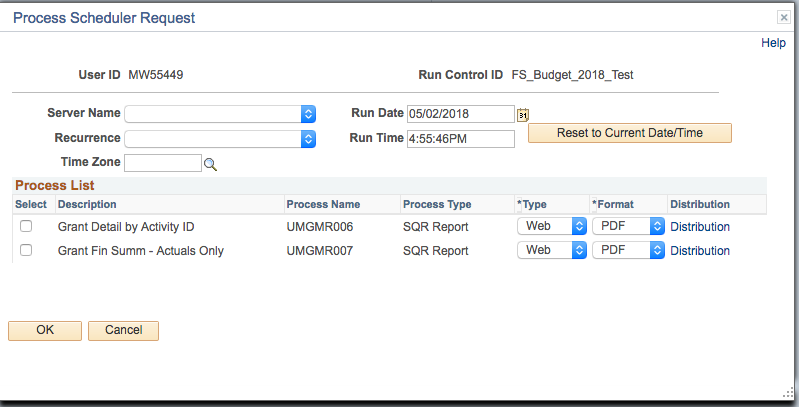 If the Server Name is editable, it should be blank.The Run Date and Run Time fields are automatically populated when you reach this screen. Do not change the settings in these fields.Check the  listed under Process List. 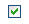 Click the OK button.  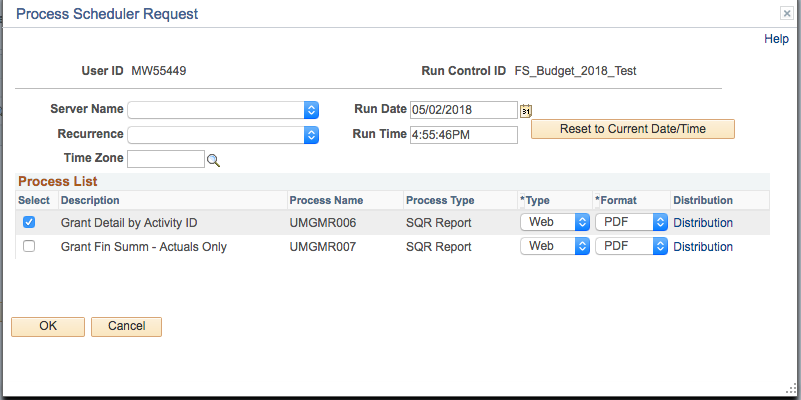 The Process List confirms that the report is now scheduled to be run.  Clicking the Refresh button will push the Run Status from Queued to Success, which indicates the report is completed. 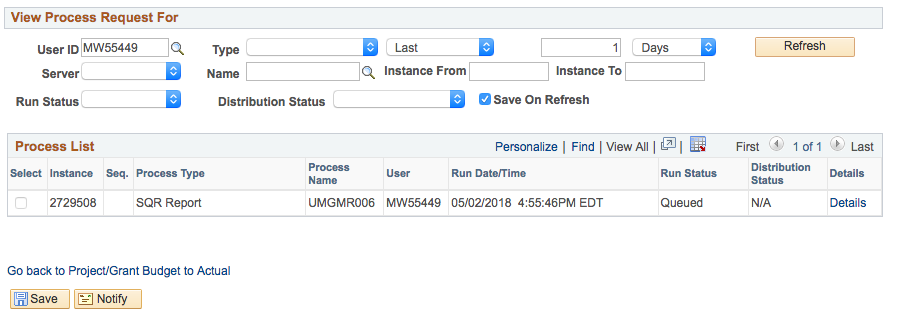 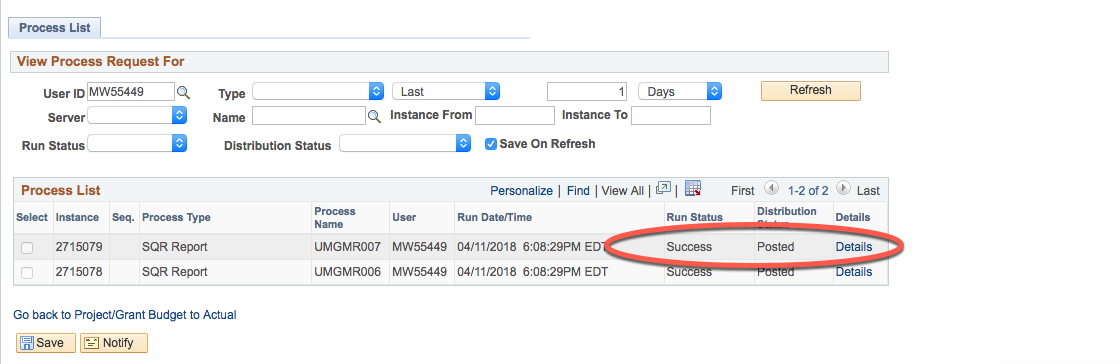 Click the Details Link to access the PDF report.Locating and Viewing your ReportA Process Instance is the number that displays below the Run button. It indicates that your report has been scheduled.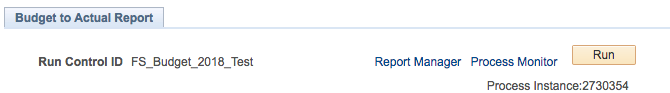 Click the Process Monitor link.  The Process List screen displays.Click the Refresh button until the Run Status and Distribution Status display Success and Posted. 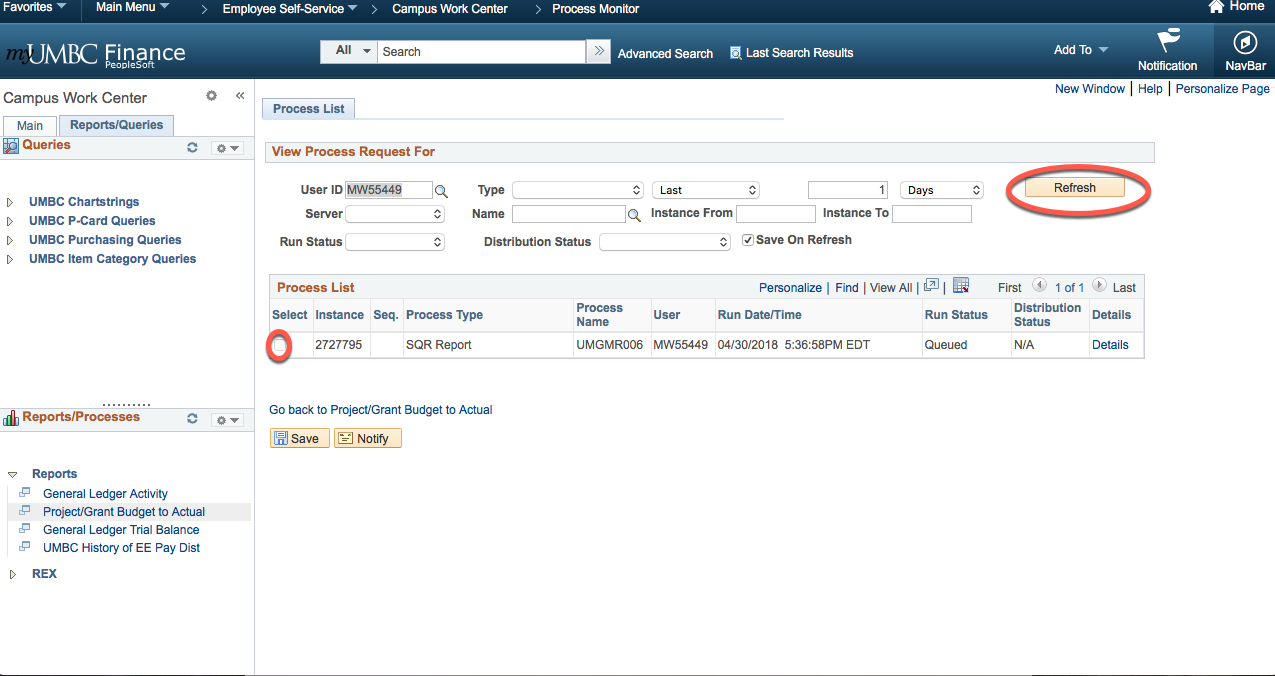 Click the Details link listed under Process List. The Process Detail screen displays. Click the View Log/Trace link. This link will take you to the hyperlink of the report. 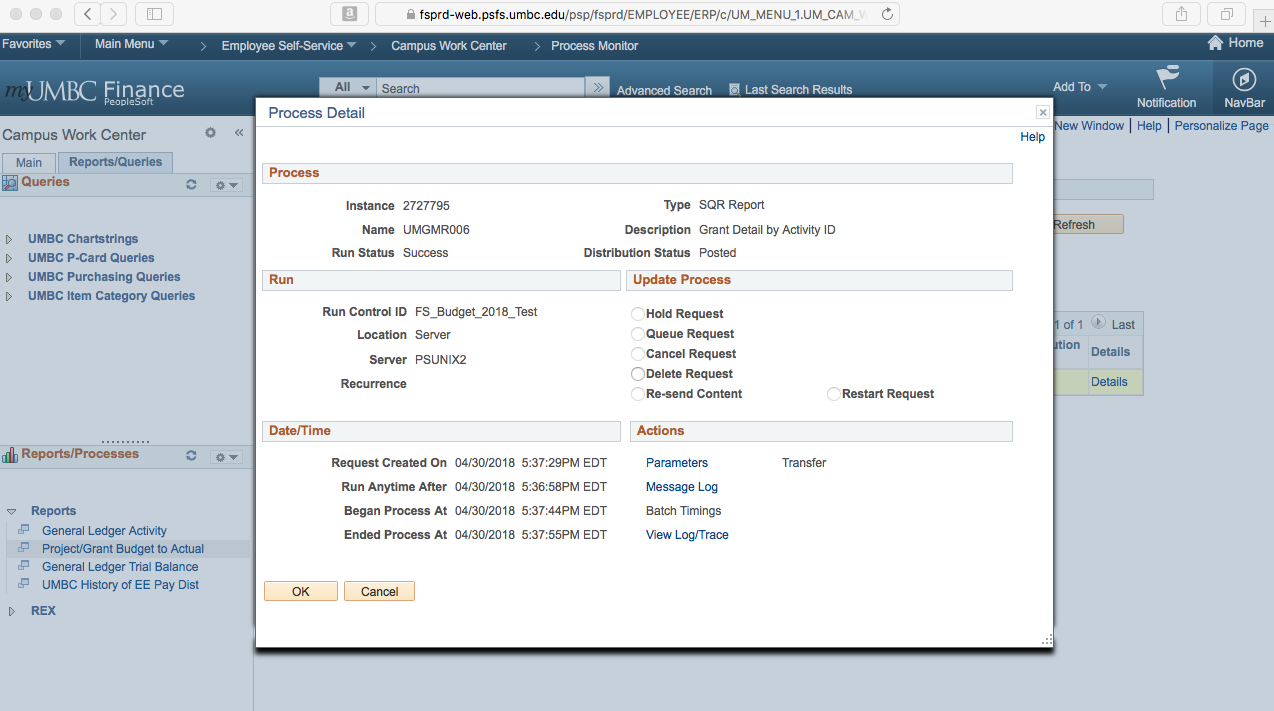 Click the REPORT hyperlink to view the Distribution Details. 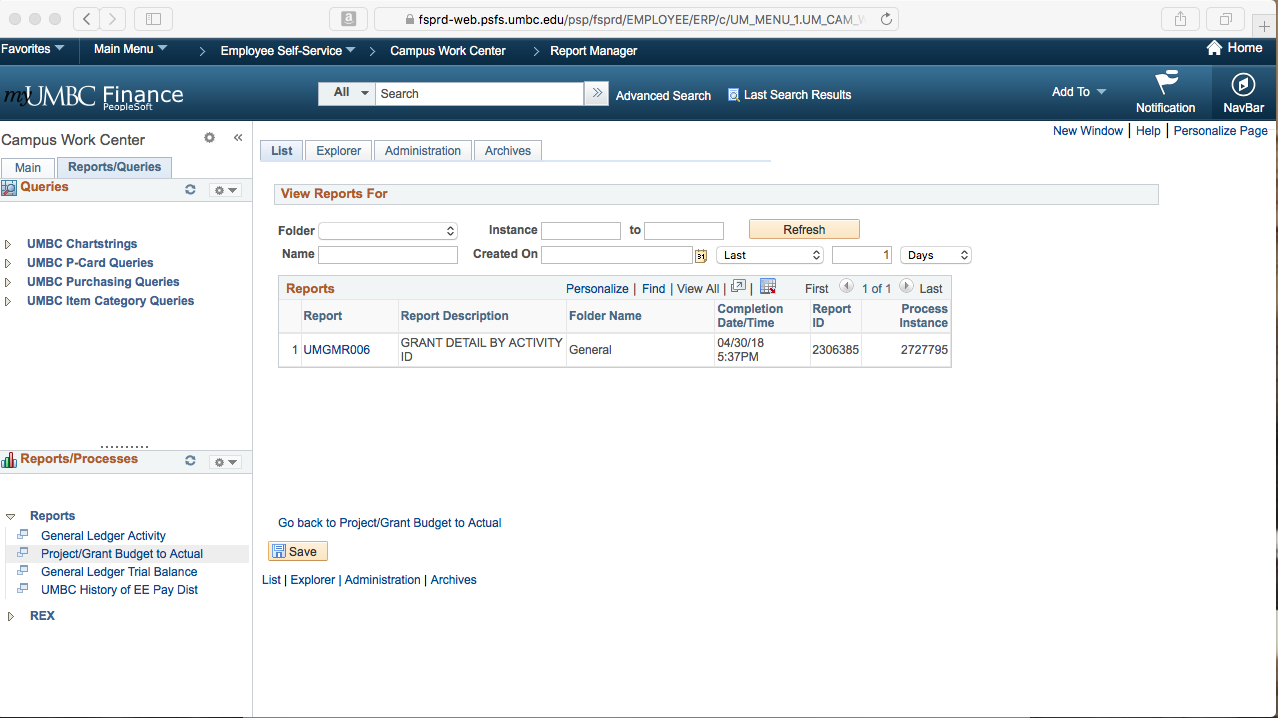 Under the File List, locate the report with the .PDF extension.  This is the printable report.  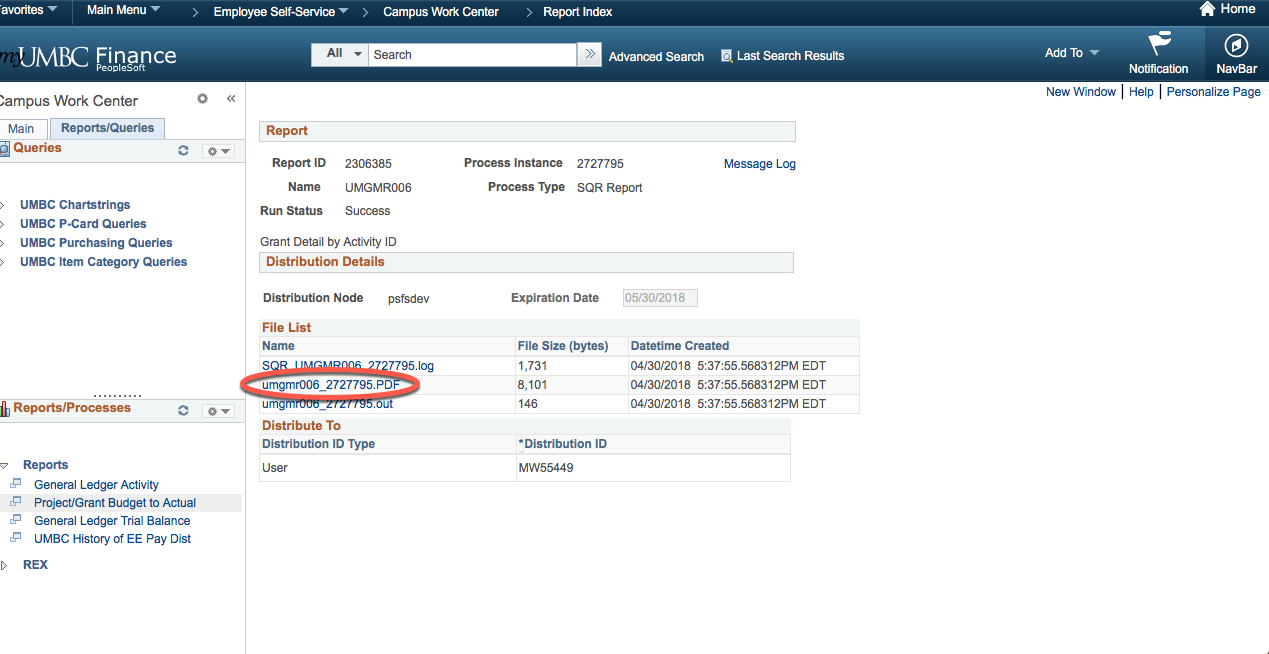 Exiting a ReportTo exit from a displayed report, and run another report in the same database, click on a menu option from the main menu.  The Run Control ID for the selected menu option is displayed. It is recommended that you save your inquiries reports before exiting by clicking on the Save button.Practice: Reporting BasicsModule 6: Running Queries Using PeopleSoft In this module, you will learn the steps to run queries in PeopleSoft Finance.At the end of this module, you will be able to:Run queries in PeopleSoft Finance.QueriesDemonstration / DiscussionWhat is a query?A query is a tool that allows you to extract data from the PeopleSoft database based on your specified parameters. You can view the data on the screen or export the data to a format that can be customized according to your preferences (using Excel.)Queries Section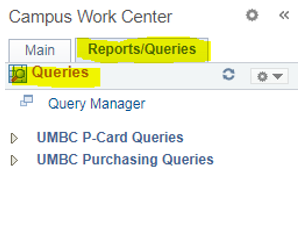 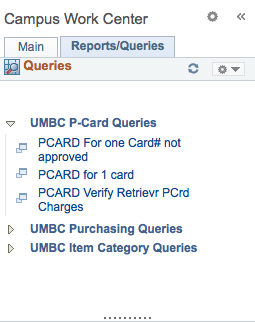 The Queries pagelet can include links to Query Manager, public queries, and pivot grids.If there is a Query that you think will benefit the campus, you can reach out to IT to have a link added to the Campus Workcenter. All queries that show up in the Workcenter will be available to everyone, so we cannot configure it for the individual user.However, you can also view all your query favorites when you go to the Query Manager.Practice: Searching a QueryModule SummaryTo run a query, search for a query using specified parameters and view the query.Module 7: REX Financial Reports REX Financial Reports is a robust feature of the UMBC REX Data warehouse.  Based on the Microsoft reporting platform, the financial reports include payroll and sponsored accounts with drillable hyperlinked data.  Reports can be set up as subscriptions and are accessible to non-PeopleSoft users.There is a monthly training session for  REX Finance as well as video tutorials and documentation that can be found on the Financial Services TAP page.  Module 8: Getting Help Receiving Updates via E-mailYou will receive UMBC PeopleSoft announcements via e-mail from Financial Services.  UMBC RT Help Desk SystemUMBC Technical Staff follows questions and issues using RT Ticket System.  For instructions how to enter a ticket, please do the following:1 .Go to http://my.umbc.edu 2. Click Help -> Request Help3. Enter your myUMBC username and password when prompted and click Login4. Click the New Ticket link located on the left column5. Select a queue which best describes the issue, for example:PeopleSoft Finance   			please select Finance QueuePeopleSoft Human Resources       	please select Human Resources QueuePeopleSoft Student Administration 	please select Student AdministrationEnter a brief but specific summary on the Subject: line, for example, PSUNX Error in General Ledger Report is more helpful than error in PeopleSoftEnter a thorough description of the problem, include specifics such as error messages and what was tried to diagnose the problem. You can also take a screen shot of a page or error message and send as an attachment.Select a subcategory from the listClick Create ticket buttonReview submitted ticket (a copy will also be sent to your email)Links Associated with PeopleSoftThis section provides the links to websites associated with PeopleSoft (see below.) The Departments section is available on the Departments tab of the website.Financial ServicesBusiness ServicesHuman ResourcesProcurementDepartment of Information Technology (DoIT)Next Steps Now that you have completed PeopleSoft Finance 9.2 Fundamentals, you are ready to take the next level of courses to build on your skillset.The training sessions are held monthly and are created as standalone modules. They include:PeopleSoft RequisitionsPeopleSoft Payment RequestsPeopleSoft Journal EntriesPlease register for training on the MyUMBC Training pageIf you feel you need additional training not covered in existing modules, please contact Julia Golbey, Training Coordinator at golbeyj1@umbc.edu. Finally, please check your email for a survey link to give us feedback on your training experience and help guide us in improving our curriculum.Thank you for your participation!FieldDescriptionAudienceThis course is for any of the following end users of the PeopleSoft Finance system: are new to PeopleSoft Finance or need a refresher course in PeopleSoft Finance fundamentals. End users can be any staff/faculty on the UMBC campus: department directors, accountants, business service specialists, faculty in any department, administrative assistants, divisional coordinators etc.PrerequisitesPeopleSoft Security Access forms approved based on user rolesA basic knowledge of computers is required.   NOTE: An accounting background is not necessary for using PeopleSoft for different accounting functions.What is covered in this Class?The purpose of this course is to provide basic PeopleSoft Finance knowledge, information and tools to effectively navigate and within PeopleSoft Finance 9.2.After completing this course, you will be able to:Access and understand the use of the PeopleSoft Finance database. Identify and use chartfields in PeopleSoft Finance transactionsNavigate PeopleSoft Finance menus and individual pages.View data in PeopleSoft Finance using features such as reports, inquiries and queries.Use the UMBC RT ticketing system to request help.Hands-on practice will be combined along with the demonstration of different activities performed in PeopleSoft Finance. LengthThe length of this course is 2 hours.TOPICTIMEINTRODUCTION5 minutesLEARNING OBJECTIVES5 minutesMODULE 1: PEOPLESOFT BASICS10 minutesMODULE 2: PEOPLESOFT FINANCE TERMINOLOGY10 minutesMODULE 3: ACCESSING PEOPLESOFT FINANCE10 minutesMODULE 4: NAVIGATING IN PEOPLESOFT FINANCE30 minutesMODULE 5: RUNNING REPORTS USING PEOPLESOFT20 minutesMODULE 6: RUNNING QUERIES USING PEOPLESOFT5  minutesMODULE 7: REX FINANCE REPORTS10 minutesMODULE 8: GETTING HELP5 minutesCLOSING QUESTIONS10 minutesDatabaseWhy is it used?URLFinanceThis database stores information related to departmental financial activities. You can use this database to process and locate: P-card transactions, Journal Entries, Grants, Projects, Accounts Payable and Accounts Receivable activities, General Ledger and other financial activities.https://financialservices.umbc.edu/Human ResourcesPeopleSoft Human Resources, which is used to enter and report on human resource activities, such as Payroll.https://hr.umbc.edu/  Student Administration Student Administration which consists of Student Recruitment, Admissions, Student Records, Financial Aid, Student Billing, and Academic Advisement.http://enrollment.umbc.edu/sa/ChartfieldExampleDefinitionBusiness UnitUMBC1(all PS 9.2 Finance transactions are under the default)A set of financial records, business practices and reporting requirements Department ID10118 – New MediaAn organizational unit responsible for business transactionsFund1111 = State Fund1113 – Self Supporting Fund (DRIF) 1253 = Grant FundIdentifies the source of UMBC fundingAccountRevenue – 4XXXXXXPayroll – 6XXXXXXOperating Costs- 7XXXXXXClassifies business transactions by categories that include assets,liabilities, net asset (fund balance), revenue and expenditures.Project/Grant00000444 CASPRProvides link for financial transactions to the grant management databaseProg Fin(Program Financial)011- Instruction- General012 Instruction- Special021 Research Institutes/Centers022 Research – Individual Codes that categorize the expenses.  All department budgets have been created with specific Prog Fins to be applied to transactionsTermDefinitionJob DataInformation used to identify an employee’s title, status, compensation, classification, and benefits eligibility required to generate pay for services rendered, as well as other on/off campus reporting activities.Personnel DataKey information outlining employee personal attributes such as name, address, race, birthplace, social security number, citizenship and visa status, veteran’s status, etc. required for University, State and Federal reporting as well as payroll taxation.Time EntryMechanism used by departments to record hours worked, leave taken and other exceptions to employee which ultimately result in payment to the employee.New Hire Personnel Action Request (PAR)Document used to gather personnel and job data for new employees.Change PAROn-line mechanism used by departments to request changes to personnel and job data for existing employees.Combination CodeA PeopleSoft generated number used by the HR database to encapsulate the Chartfield String used in PeopleSoft Finance and identify funding source for positions/jobs.Position ManagementA term to describe the actions related to the classification and compensation activities within the university.Department Budget EarningsIdentifies how current and future payroll funds for a position are to be distributed financially across fund sources.RetroRefers to the Retroactive Change Form, which is used to modify how payroll was distributed historically.  General LedgerThe final ledger in the financial system which holds all financial transactions used for external and summary financial reporting and financial management.  Commitment ControlFinances that have been reserved for a specific financial transaction, prior to final approval and posting to the General Ledger.P-card   Procurement Card – similar to a credit card used for purchases ProjectAn event or activity that has a specific beginning and end date.Grants/ContractMoney awarded to departments by a Sponsor for the purpose of providing products and/or services for a specific project.  State FundedMoney appropriated to UMBC by the State of for the purpose of administering education services to students.Pre-encumbranceMoney requested to be used for a specific purpose – a Requisition.EncumbranceMoney approved and reserved to be used for a specific purpose – a Purchase Order.Journal EntryAdjustment made directly in the General LedgerJournal IDTransaction identification number used to identify Journal Entries.  This number appears on budget detail reports and is used to research budget line item details.IconFunctionThe Search icon appears on various screens throughout PeopleSoft.  The icon indicates that you may select it to display appropriate values for a field.  Click once on the icon to select it.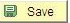 The Save button typically appears in the bottom left of the screen.  It is recommended that you Save data on the active screen before proceeding to the next screen, or taking another action.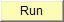 The Run button indicates that you want to ‘run’ a specific report based on the search parameters.  Note:  When the Run button appears, it typically means the information requested output as a Report (to a 3rd party software, such as Adobe Acrobat.)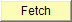 The Fetch button indicates that you want to retrieve data that meets your search parameters and display it at the bottom of the screen.  Note:  The Fetch button and the Run button are used to perform similar actions in PeopleSoft. 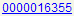 Highlighted text indicates that the text is hyperlinked, and if selected, will take you to another screen in PeopleSoft.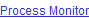 Process Monitor is used when running reports.  Click this link to go to the Process Monitor window to view a list of report requests, their statuses, and links to view the reports.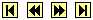 This collection of icons appears in some Retriever Reports when rows of information are collapsed or expanded.  Selecting the arrows either expands or collapses rows.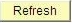 The Refresh button refreshes the appearance of a page by updating the description fields for changes made.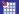 When this icon appears in a PeopleSoft report, it indicates that the report can be exported to Excel.  The icon typically appears on the header row of the report displayed on the screen.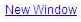 The New Window link opens the current window in a new window. If you are performing certain functions in a window in PeopleSoft, you can click the New Window link to open a new window.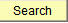 The Search button is used to return data based on information entered in search parameter fields.  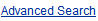 Advanced Search displays additional search parameters for a search field. ReportQueryA report allows you to filter a large amount of data by specifying chart fields. Report data can be downloaded to an Excel or a PDF file.A query typically requires specific data to extract information from the database e.g. the PO #.A query is used to return very specific information to the user.Practice ExercisePractice ExerciseTasks Run a Transaction Detail Report by DepartmentCreate a new Run Control IDEnter Search Parameters for the reportRun the report.View the report.Run Control Create a new Run Control ID: Test_01Chartfield Criteria Note: Wherever the chart fields are not specified, keep them at their default values (blank or 0000(s)) to return all results.Fiscal Year:  2018Budget Period: 2018From/To Period:  1-2Department #:  10118Fund #:  0000Practice ExercisePractice ExerciseTasks Search a QueryExport the Query output to Excel.Query Query Search Parameter: “UM_AR_JRNL_DRILL”Additional Search Criteria Once the above query is located, use the following search criteria to obtain the results of the query:Journal ID: ARDJ010485Account #: 7089900